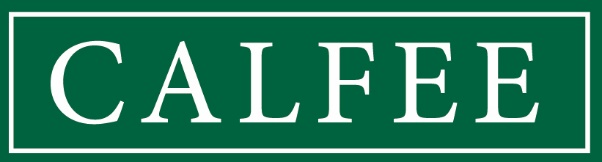 Calfee Increases National and Metropolitan Rankings in 2019 “Best Law Firms” ReportCLEVELAND, November 1, 2018 – Calfee, Halter & Griswold LLP earned 14 National and 34 Metropolitan Rankings in the 2019 Edition of “Best Law Firms” published by U.S. News & World Report and Best Lawyers®. Firms included in the “Best Law Firms” are recognized for professional excellence with consistently impressive ratings from clients and peers. Achieving a tiered ranking signals a unique combination of quality law practice and breadth of legal expertise.Calfee earned 14 National Rankings in 2019, an increase of two National Rankings from the prior year:	National Tier 1Corporate Law National Tier 2Commercial Litigation Public Finance Law Venture Capital Law National Tier 3Banking and Finance Law Bankruptcy and Creditor Debtor Rights / Insolvency and Reorganization Law Employee Benefits (ERISA) Law Insurance Law Litigation – ERISA Litigation – Intellectual Property Litigation – Regulatory Enforcement (SEC, Telecom, Energy) Mergers & Acquisitions Law Securities / Capital Markets Law Securities Regulation Calfee earned 34 Metropolitan Rankings, an increase of three Metropolitan Rankings from the prior year:Metropolitan Tier 1ClevelandBanking and Finance LawCommercial LitigationCorporate LawEmployee Benefits (ERISA) LawInsurance LawLitigation – AntitrustLitigation – Intellectual PropertyLitigation – Regulatory Enforcement (SEC, Telecom, Energy)Public Finance LawSecurities / Capital Markets LawSecurities RegulationVenture Capital LawWorkers' Compensation Law – Employers– more –ColumbusCorporate LawGovernment Relations Practice Metropolitan Tier 2CincinnatiCommercial Litigation ClevelandAntitrust Law Bankruptcy and Creditor Debtor Rights / Insolvency and Reorganization Law Corporate Compliance Law Corporate Governance Law Employment Law – Management Labor Law – Management Litigation – Construction Litigation – ERISA Mergers & Acquisitions Law Tax Law  Trusts & Estates Law ColumbusCommercial Finance Law Commercial Litigation Environmental Law Mergers & Acquisitions Law Metropolitan Tier 3ClevelandConstruction Law Litigation – Bankruptcy Real Estate Law About Calfee, Halter & Griswold LLPCalfee, Halter & Griswold LLP is a full-service corporate law firm with 160 attorneys with offices in Cleveland, Cincinnati, and Columbus, Ohio, and Washington, D.C., serving business, governmental, nonprofit, and individual clients in the U.S. and globally. Calfee has been ranked by Chambers USA 2018 in the following practice areas: Corporate/M&A, Intellectual Property, General Commercial Litigation, Banking and Finance, Employee Benefits and Executive Compensation, and Private Wealth Law. As a founding member of Lex Mundi, Calfee offers international representation through a network of independent law firms with access to 21,000 attorneys located in more than 100 countries. More information at Calfee.com.About “Best Law Firms”The U.S. News – Best Lawyers “Best Law Firms” rankings are based on a rigorous evaluation process that includes the collection of client and lawyer evaluations, peer review from leading attorneys in the field, and review of additional information provided by law firms as part of the formal submission process. More information at bestlawyers.com.	###